Meeting was opened at Present: Damian Barton, Ian P, Ian T, Paul Iles, Bec Steele, Leo Cerda, Steve kymeApologies: Susie Ormonde, Michael Brookes, Jay Diemert, Declarations of Interest: none
Previous Minutes: Accepted by Ian T seconded by Paul IlesBusiness arising from previous minutesXC Race – Race Sub Committee meeting to be held in 1 week – Wed 2nd June, same time & venue for final preparations, race day Sun 6th June.Website – Bec very keen for wording/content ASAP. Membership options; general consensus to simplify/reduce options.Create means of recording volunteer hours via website?Ideas req. for ride/trail route planners.Trail Sponsorship & Adoption – Damo trying to pin down Ben Tannoch DBCA for meeting to finalise & move forward.MRORCA Trail Head Official Signage – ongoing Steve & Pavo, Steve to develop time frame for signs with Ben & Kane at upcoming DBCA meeting with Damo.KMBC Muster – various options for MRORCA involvement.FPC Aerial Spraying of Pines – Steve to follow up with FPC.Other Business – Committee hoping Brookesy will engage with Cape to Cape MTB Race organisers re funds coming back to MRORCA for trail maintenance post event & MRORCA’s involvement generally in C2C.Ian T. has set up MRORCA as a Charitable Donation recipient with MR Refund Recycling. This is a great initiative, need to inform membership.Committee Reports:Chairperson’s report – see aboveTreasurer’s report – Susie absent. Steve reported all accounts have been reconciled.	Cash Management account balance	$	Business Saver account balance	$Meeting closed 7.30pm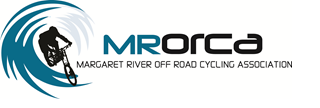  Minutes of General Meeting26 May 2021